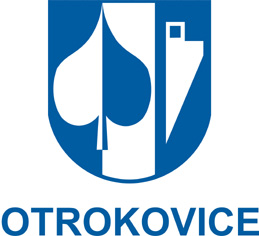 MĚSTO OTROKOVICEOBECNĚ ZÁVAZNÁ VYHLÁŠKA MĚSTA OTROKOVICE č.  6/2019,O MÍSTNÍCH POPLATCÍCHZastupitelstvo města Otrokovice rozhodlo dne 13. listopadu 2019 usnesením č. ZMO/1/7/19 vydat na základě ustanovení § 14 zákona č. 565/1990 Sb., o místních poplatcích, ve znění pozdějších předpisů a podle ustanovení § 84 odst. 2 písm. h) zákona č. 128/2000 Sb., o obcích (obecní zřízení), ve znění pozdějších předpisů tuto obecně závaznou vyhlášku města Otrokovice: ČÁST PRVNÍ                                         ZAVEDENÍ MÍSTNÍCH POPLATKŮČl. 1Touto obecně závaznou vyhláškou město Otrokovice (dále jen „město“) zavádí místní poplatky (dále jen „poplatky“), upravuje jejich sazby, lhůty pro podání ohlášení, případně vyloučení povinnosti ohlášení podat, splatnosti zavedených poplatků a případně upravuje další podrobnosti v souladu se zákonem o místních poplatcích).  Předmět jednotlivých poplatků a vymezení jejich poplatníků, případně plátců upravuje zákon o místních poplatcích. Město zavedlo a vybírá následující poplatky:poplatek ze psů,poplatek za užívání veřejného prostranství,poplatek za provoz systému shromažďování, sběru, přepravy, třídění, využívání a odstraňování komunálních odpadů.ČÁST DRUHÁPOPLATEK ZE PSŮČl. 2Sazby poplatkuSazba poplatku ze psů za kalendářní rok se stanovuje takto:Čl. 3Úlevy od poplatku (snížená sazba poplatku)Sníženou sazbu poplatku platí poplatníci - fyzické osobystarší 65 let,ve věku do 65 let,  které jsou poživateli invalidního, starobního, vdovského, vdoveckého anebo sirotčího důchodu, které čerpají mateřskou nebo rodičovskou dovolenou, nebokteré jsou déle než 12 měsíců vedeni v evidenci uchazečů o zaměstnání a jejichž jediným zdrojem příjmů jsou dávky v hmotné nouzi, případně dávky státní sociální podpory.Snížená sazba poplatku ze psů za kalendářní rok se stanovuje takto:Čl. 4Osvobození od poplatkuPoplatek ze psů se mimo zákonného osvobození) dále neplatí ze psů:užívaných Policií České republiky,s osvědčením nebo jiným obdobným dokladem o výcviku či zkoušce daného psa k záchranářským účelům nebo ke canisterapeutickým účelům,   chovaných (umístěných) v osadách Buňov a Terezov.Čl. 5Lhůta pro podání ohlášeníPoplatník, včetně poplatníka osvobozeného od poplatku ze psů je povinen podat správci poplatku ohlášení k poplatku ze psů ve lhůtě 30 dnů ode dne, kdy nastala skutečnost rozhodná pro vznik nebo zánik poplatkové povinnosti, anebo pro stanovení poplatku. Zejména jde o následující skutečnosti:přihlášení poplatníka nebo zápis jeho sídla na adrese na území města, pokud je daný poplatník držitelem psa staršího tří měsíců,dovršení stáří tří měsíců u psa, kterého má poplatník v držbě,nabytí do držby psa staršího tří měsíců (např. koupě psa, přijetí darovaného psa),nárok na osvobození nebo úlevu od poplatku.Dojde-li ke změně údajů uvedených v ohlášení, je poplatník povinen tuto změnu oznámit správci poplatku do 30 dnů ode dne, kdy nastala.Správce poplatku vydá poplatníkovi při prvním splnění ohlašovací povinnosti týkající se daného psa známku pro psa (dále jen „známka“), která slouží k označení daného psa. Vydaná známka je nepřenosná na jiného psa, byť jde o psa téhož poplatníka, a rovněž není přípustné převádět držbu psa společně s vydanou známkou. V případě ztráty, zničení nebo odcizení známky vydá správce poplatku poplatníkovi na základě jeho oznámení známku novou.  Čl. 6Splatnost poplatkuPoplatek ze psů, jehož celková roční výše u poplatníka nepřevyšuje 400 Kč, je splatný jednorázově na kalendářní rok do 30. dubna daného roku, a vznikne-li poplatková povinnost po 1. dubnu daného roku, pak do 30 dnů ode dne vzniku poplatkové povinnosti.Poplatek ze psů, jehož celková roční výše u poplatníka je více než 400 Kč, je na kalendářní rok splatný ve dvou stejných splátkách:první do 30. dubna daného roku, a vznikne-li poplatková povinnost po 1. dubnu daného roku, pak do 30 dnů ode dne vzniku poplatkové povinnosti,druhá do 31. října daného roku, a vznikne-li poplatková povinnost po 1. dubnu daného roku, pak do 7 měsíců ode dne vzniku poplatkové povinnosti.Zanikne-li poplatková povinnost k poplatku ze psů v průběhu kalendářního roku, je dosud neuhrazený nedoplatek poplatku ze psů na daný kalendářní rok splatný do 30 dnů po zániku poplatkové povinnosti.ČÁST TŘETÍPOPLATEK ZA UŽÍVÁNÍ VEŘEJNÉHO PROSTRANSTVÍČl. 7Zpoplatněná veřejná prostranství a jejich zvláštní užíváníPoplatku za užívání veřejného prostranství podléhají veřejná prostranství na území města uvedená v příloze č. 1 k této obecně závazné vyhlášce.Zvláštním užíváním veřejného prostranství ve smyslu této obecně závazné vyhlášky není užívání pevně zabudovaných prodejních pultů na městských tržištích, za které se hradí smluvní cena stanovená městem.Splněním povinností poplatníka poplatku za užívání veřejného prostranství podle této obecně závazné vyhlášky nejsou dotčeny povinnosti související se zvláštním  užíváním veřejných prostranství, které vyplývají z jiných právních předpisů). Čl. 8Sazby poplatkuSazba poplatku za užívání veřejného prostranství se stanovuje za každý i započatý užívaný m2 veřejného prostranství a za každý i započatý den zpoplatněného zvláštního užívání takto:za umístění zařízení sloužícího pro poskytování prodeje (např. přenosný prodejní pult nebo prodejní stánek) na městských tržištích na ul. Hlavní a ul Tylova dle řádků poř. č. 3 a 15 přílohy č. 1 k této obecně závazné vyhlášce sazba poplatku činí 50 Kč,v jiných případech (např. na tržištích provozovaných v rámci akcí, poutí a trhů, na tržních místech) sazba poplatku činí 100 Kč,za umístění reklamního zařízení sazba poplatku činí 50 Kč,za umístění zařízení sloužících pro poskytování služeb (např. zařízení restaurační zahrádky5) sazba poplatku činí 10 Kč,za umístění dočasných staveb) sloužících pro poskytování prodeje a služeb sazba poplatku činí 10 Kč,za vyhrazení trvalého parkovacího místa sazba poplatku činí 10 Kč,pro provádění výkopových prací v pozemních komunikacích sazba poplatku činí 10 Kč, pro provádění výkopových prací v jiných případech 5 Kč,za umístění stavebního zařízení a skládky sazba poplatku činí 5 Kč,za umístění zařízení cirkusu, lunaparku a jiné obdobné atrakce sazba poplatku činí 5 Kč,pro kulturní, sportovní a reklamní akce a pro potřeby tvorby filmových a televizních děl sazba poplatku činí 5 Kč.Pokud daný způsob užívání téhož veřejného prostranství lze zařadit pod více titulů s rozdílnými sazbami, platí se podle titulu s nejvyšší sazbou poplatku.Sazby poplatku dle předchozího odstavce jsou stanoveny pro zpoplatněné užívání na dobu, pro kterou není poplatek dále stanoven paušální částkou (odst. 3 až 6).  Za užívání veřejného prostranství spočívající ve vyhrazení trvalého parkovacího místa pro osobní automobil se stanovuje poplatek paušální částkou roční ve výši 12 000 Kč za jedno parkovací místo pro osobní automobil, měsíční ve výši 1 200 Kč za jedno parkovací místo pro osobní automobil.Za užívání veřejného prostranství spočívající v umístění zařízení sloužícího pro poskytování prodeje na předsunutém prodejním místě5) nebo v umístění zařízení sloužících pro poskytování služeb v restaurační zahrádce5) se stanovuje poplatek paušální částkou měsíční ve výši 50 Kč za každý i započatý užívaný m2 veřejného prostranství,týdenní ve výši 15 Kč za každý i započatý užívaný m2 veřejného prostranství.Za užívání veřejného prostranství spočívajícího v umístění stavebního zařízení nebo skládky se stanovuje poplatek paušální částkou měsíční ve výši 50 Kč za každý i započatý užívaný m2 veřejného prostranství,týdenní ve výši 15 Kč za každý i započatý užívaný m2 veřejného prostranství.Za užívání veřejného prostranství spočívající v umístění zařízení cirkusu, lunaparku nebo jiné obdobné atrakce se stanovuje poplatek paušální částkou  měsíční ve výši 50 Kč za každý i započatý užívaný m2 veřejného prostranství,týdenní ve výši 15 Kč za každý i započatý užívaný m2 veřejného prostranství.Čl. 9Osvobození od poplatkuPoplatek za užívání veřejného prostranství se mimo zákonného osvobození) dále neplatí za užívání veřejného prostranství:spočívající u daného poplatníka v umístění jednoho přenosného reklamního zařízení typu "A" do vzdálenosti 5 m od vchodu jeho provozovny, ke které se reklama na tomto reklamním zařízení vztahuje, pokud je tím zabráno veřejné prostranství o výměře nepřesahující  a umístění je omezeno pouze na otevírací dobu dané provozovny,pro veřejně přístupnou kulturní nebo sportovní akci pořádanou s předchozím souhlasem města nebo z podnětu města), pokud není na danou akci vybíráno vstupné,za vyhrazení trvalého parkovacího místa (trvalých parkovacích míst) pro Policii České republiky,za vyhrazení trvalého parkovacího místa (trvalých parkovacích míst) pro příspěvkovou organizací zřízenou městem,pro odstraňování havárie inženýrských sítí po dobu nepřesahující 7 dnů,pro provádění výkopových prací z podnětu města nebo příspěvkové organizace zřízené městem anebo z podnětu jiného subjektu smluvně zajišťujícího pro město správu majetku města, pokud dané výkopové práce s touto správou majetku města bezprostředně souvisí.  Pokud je dané veřejné prostranství městem jako oprávněným vlastníkem přenecháno do užívání konkrétní osobě na základě písemné smlouvy o užívání dotčených pozemků veřejných prostranství, případně jejich částí (nájem, výpůjčka, výprosa apod.), pak po dobu platnosti dané smlouvy oprávněný smluvní uživatel (nájemce, vypůjčitel, výprosník apod.) daného veřejného prostranství neplatí za jeho zvláštní užívání poplatek za užívání veřejného prostranství.Pokud je dané veřejné prostranství ve vlastnictví jiné osoby než města, pak vlastník daného veřejného prostranství neplatí za jeho zvláštní užívání poplatek za užívání veřejného prostranství.Čl. 10Lhůta pro podání ohlášení a vyloučení povinnosti podat ohlášeníPoplatník, včetně poplatníka osvobozeného od poplatku za užívání veřejného prostranství je povinen, není-li dále stanoveno jinak, podat správci poplatku ohlášení k poplatku za užívání veřejného prostranství ve lhůtě alespoň 15 dnů před započetím užívání, jde-li o užívání, které nesouvisí s odstraňováním havárie a má trvat po dobu delší než 5 dnů, jinak nejpozději v den započetí užívání. Povinnost podat ohlášení se vylučuje u poplatníků osvobozených podle čl. 9 odst. 2.Čl. 11Splatnost poplatkuPoplatek za užívání veřejného prostranství stanovený denní sazbou (čl. 8 odst. 1) je splatný nejpozději v den započetí zpoplatněného užívání za celou ohlášenou dobu užívání.Poplatek za užívání veřejného prostranství stanovený paušální částkou (čl. 8 odst. 3 až 6) je splatný do 30 dnů od ohlášení zpoplatněného užívání za celou ohlášenou dobu užívání, a to i v případě, že částečně se dané užívání zpoplatní denní sazbou.ČÁST ČTVRTÁPOPLATEK ZA PROVOZ SYSTÉMU SHROMAŽĎOVÁNÍ, SBĚRU, PŘEPRAVY, TŘÍDĚNÍ, VYUŽÍVÁNÍ A ODSTRAŇOVÁNÍ KOMUNÁLNÍCH ODPADŮČl. 12Sazba poplatkuSazba poplatku za provoz systému shromažďování, sběru, přepravy, třídění, využívání a odstraňování komunálních odpadů (dále jen "poplatek za provoz systému komunálního odpadu") se stanovuje ve výši 480 Kč za osobu poplatníka na kalendářní rok.Rozúčtování nákladů města na sběr a svoz netříděného komunálního odpadu na osobu poplatníka vždy za předchozí kalendářní rok a složení sazby poplatku za provoz systému komunálního odpadu podle § 10b odst. 5 zákona o místních poplatcích je uvedeno v příloze č. 2 k této obecně závazné vyhlášce.Čl. 13Osvobození od poplatkuOsoba, která splňuje zároveň znaky poplatníka podle § 10b odst. 1 písm. a) i podle § 10b odst. 1 písm. b) zákona o místních poplatcích, je od poplatku za provoz systému komunálního odpadu, který by měla platit jako poplatník podle § 10b odst. 1 písm. b) zákona o místních poplatcích, osvobozena.Každý poplatník podle § 10b odst. 1 písm. a) zákona o místních poplatcích je od poplatku za provoz systému komunálního odpadu osvobozen do posledního dne kalendářního měsíce, v němž dosáhne šesti let svého věku. Od poplatku za provoz systému komunálního odpadu jsou dále mimo zákonného osvobození) osvobozeni v daném kalendářním roce poplatníci podle § 10b odst. 1 písm. a) zákona o místních poplatcích, kteří se v roce bezprostředně předcházejícím fakticky zdržovali mimo území města více než 300 dnů z důvodu pobytumimo území České republiky, v léčebně dlouhodobě nemocných nebo v nemocnici, ve vazební věznici, věznici nebo v ústavu pro výkon zabezpečovací detence).Čl. 14Lhůta pro podání ohlášení a vyloučení povinnosti podat ohlášení Poplatník, včetně poplatníka osvobozeného od poplatku za provoz systému komunálního odpadu je povinen, není-li dále stanoveno jinak, podat správci poplatku ohlášení k poplatku za provoz systému komunálního odpadu ve lhůtě 30 dnů ode dne, kdy nastala skutečnost rozhodná pro vznik nebo zánik poplatkové povinnosti, anebo pro stanovení poplatku.  Poplatník, který uplatňuje nárok na osvobození od poplatku podle čl. 13 odst. 3 je povinen podat správci poplatku ohlášení s uvedením údajů rozhodných pro uvedené osvobození ve lhůtě do dne splatnosti poplatku za provoz systému komunálního odpadu v kalendářním roce, ve kterém uplatňuje nárok osvobození podle čl. 13 odst. 3.Povinnost podat ohlášení se vylučuje u poplatníků osvobozených podle čl. 13 odst. 2.Čl. 15Splatnost poplatkuPoplatek za provoz systému komunálního odpadu na kalendářní rok je splatný vždy do 31. května daného roku, není-li v odstavci 2 stanoveno jinak. Pokud poplatková povinnost vznikla po 30. dubnu daného roku, je poplatek za provoz systému komunálního odpadu v daném kalendářním roce splatný ve lhůtě do 60 dnů ode dne vzniku poplatkové povinnosti.ČÁST PÁTÁUSTANOVENÍ SPOLEČNÁ, PŘECHODNÁ A ZÁVĚREČNÁ Čl. 16Společná ustanoveníMěsto Otrokovice jako právnická osoba, pokud by mohlo být podle této obecně závazné vyhlášky považováno za poplatníka, je osvobozeno od všech touto obecně závaznou vyhláškou zavedených poplatků.Město Otrokovice jako právnická osoba, pokud by mohlo být podle této obecně závazné vyhlášky považováno za poplatníka, není povinno plnit ohlašovací povinnosti stanovené touto obecně závaznou vyhláškou.Čl. 17Správa poplatkůSprávcem poplatků, který zejména vede řízení o poplatcích a zabezpečuje vybírání zavedených poplatků, je Městský úřad Otrokovice. Postup správce poplatků jako správce daně upravují zákony). Rozsah ohlašovací povinnosti a formu podání ohlášení upravují zákony). Ohlašovací povinnost může poplatník splnit prostřednictvím tiskopisu, pokud jej správce poplatku vydá.Podmínky prominutí poplatku z důvodu odstranění tvrdosti právního předpisu a při mimořádných, zejména živelních událostech upravuje zákon).Čl. 18Přechodná ustanoveníPřechodné ustanovení pro poplatkové povinnosti, jakož i práva a povinnosti s nimi související, vzniklé přede dnem účinnosti této obecně závazné vyhlášky upravuje zákon).Ohlášení pro jednotlivé poplatky, která byla provedena před účinností této obecně závazné vyhlášky a která obsahově odpovídají jejím ustanovením, se považují za ohlášení podle této obecně závazné vyhlášky.Čl. 19Zrušovací ustanoveníZrušuje se:Obecně závazná vyhláška města Otrokovice č. 5/2012,  o místních poplatcích, která byla vydána dne 15.11.2012 a nabyla účinnosti dnem 1.1.2013.Obecně závazná vyhláška města Otrokovice č. 1/2013, kterou se mění obecně závazná vyhláška města Otrokovice o místních poplatcích, která byla vydána dne 14.2.2013.Obecně závazná vyhláška města Otrokovice č. 7/2013, kterou se vydává příloha obecně závazné vyhlášky města Otrokovice o místních poplatcích, která byla vydána dne 14.11.2013.Obecně závazná vyhláška města Otrokovice č. 2/2014, kterou se mění obecně závazná vyhláška města Otrokovice o místních poplatcích a vydává se její příloha, která byla vydána dne 11.12.2014.Obecně závazná vyhláška města Otrokovice č. 6/2015, kterou se mění obecně závazná vyhláška města Otrokovice o místních poplatcích a vydává se její příloha, která byla vydána dne 5.11.2015.Obecně závazná vyhláška města Otrokovice č. 3/2016, kterou se mění obecně závazná vyhláška města Otrokovice o místních poplatcích, která byla vydána dne 3.11.2016.Obecně závazná vyhláška města Otrokovice č. 2/2017, kterou se mění obecně závazná vyhláška města Otrokovice o místních poplatcích, která byla vydána dne 2.11.2017.Obecně závazná vyhláška města Otrokovice č. 1/2018, kterou se mění obecně závazná vyhláška města Otrokovice o místních poplatcích, která byla vydána dne 20.9.2018.Obecně závazná vyhláška města Otrokovice č. 1/2019, kterou se mění obecně závazná vyhláška města Otrokovice o místních poplatcích, která byla vydána dne 13.2.2019.Čl. 20ÚčinnostTato obecně závazná vyhláška nabývá účinnosti dnem 1. ledna 2020. Bc. Hana Večerková, DiS. v.r.starostka města            L.S.Ing. Ondřej Wilczynski, Ph.D. v.r.1. místostarosta města-------------------------------------------------------------------------------------------------------------------------------------------------------------------------------------------------------------------------------PŘÍLOHA č. 1 K OBECNĚ ZÁVAZNÉ VYHLÁŠCE MĚSTA OTROKOVICE O MÍSTNÍCH POPLATCÍCH Veřejná prostranství podléhající poplatku za užívání veřejného prostranství (k čl. 7 odst. 1)PŘÍLOHA č. 2 K OBECNĚ ZÁVAZNÉ VYHLÁŠCE MĚSTA OTROKOVICE O MÍSTNÍCH POPLATCÍCH Rozúčtování nákladů na sběr a svoz netříděného komunálního odpadu na osobu pro rok 2020 (k čl. 12 odst. 2)Skutečné náklady města Otrokovice v roce 2018 na sběr a svoz netříděného komunálního odpadu činily 6 195 000 Kč (hodnota A).Počet osob podle § 10b odst. 1 písm. a) zákona  o místních poplatcích přihlášených ve  městě Otrokovice ke dni 1.1.2019:  17 922  (hodnota B)Počet staveb k individuální rekreaci, bytů a rodinných domů na území města Otrokovice podle § 10b odst. 1 písm. b) zákona o místních poplatcích, v nichž nebyla k 1.1.2019 přihlášena žádná fyzická osoba: 487 (hodnota C).         Podíl A/(B+C): 6195000/(17922+487) = 336 Kč (skutečné náklady města v roce 2018 na sběr a svoz netříděného komunálního odpadu na osobu dle zákona o místních poplatcích).Sazba poplatku za provoz systému komunálního odpadu je pro rok 2020 tvořena z částky 336 Kč stanovené podle ustanovení § 10b odst. 5 písm. b) zákona o místních poplatcích a z částky 144 Kč v souladu s ustanovením § 10b odst. 5 písm. a) zákona o místních poplatcích.-----------------------------------------------------------------------------------------------------------------------------------Poznámky: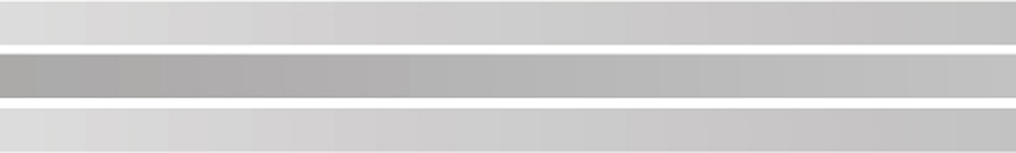 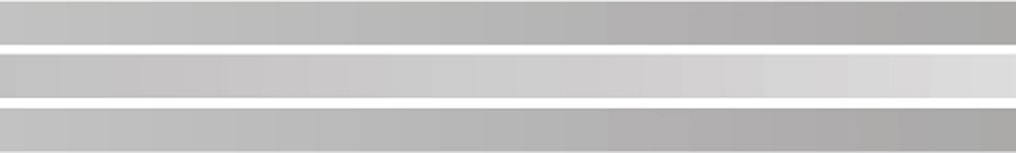 Je-li pes chován (umístěn) v rodinném domě) nebo na pozemcích mimo budovy (např. ve venkovním kotci):V ostatních případech umístění psa (např. v bytovém domě):Za prvního (jednoho) psa daného poplatníka:400 Kč/rok1 000 Kč/rokZa druhého a každého dalšího psa daného poplatníka:Kč/rok1 500 Kč/rokJe-li pes chován (umístěn) v rodinném domě2) nebo na pozemcích mimo budovy (např. ve venkovním kotci):V ostatních případech umístění psa (např. v bytovém domě):Za prvního (jednoho) psa daného poplatníka:80 Kč/rok200 Kč/rokZa druhého a každého dalšího psa daného poplatníka:Kč/rok300 Kč/rokPoř.č.Část městaPopisné vymezení zpoplatněných veřejných prostranstvíPopisné vymezení zpoplatněných veřejných prostranstvíDoplňující vymezení dotčenými pozemky (parc.č.)Štěrkoviště, Bahňák a Stará Koloniemístní komunikace včetně chodníků, zpevněné plochy a plochy veřejné zeleně na sídlišti Štěrkoviště a v okolí Rekreační oblasti Štěrkoviště (ul. Mánesova (část), Ml.stavbařů, Štěrkoviště, tř. Tomáše Bati (část), sportovní areál TJ Jiskra)427/36, 428/2, 429/7, 429/9, 429/11, 429/16, 429/21, 429/90, 429/127, 429/129, 429/130, 429/131, 429/132, 429/133, 429/193, 430/1, 430/7, 430/11, 430/12, 430/54, 430/55, 458/34, 2310/1, 2310/3,  2310/4, 2310/5, 2310/6, 2310/8, 2310/12, 2310/14, 2310/15, 3355/11, 3364/3, 3365/1, 3365/4, 3365/5, 3365/6, 3365/7, 3365/10, 3365/11, 3366/1,  3366/2, 3366/6, 3367/1, 3367/3, 3367/6, 3367/7, 3367/8, 3367/10, 3367/11, 3367/12, 3367/13, 3367/14, 3367/15, 3367/16, 3367/17, 3367/18, 3367/19, 3367/20, 3367/21, 3367/22, 3367/34, 3367/35, 3367/37, 3368/1, 3368/2, 3368/3, 3369/9, 3369/10, 3369/11, 3370, 3372/1, 3372/2, 3372/3, 3372/4, 3372/6, 3372/7, 3372/11, vše v k.ú. Otrokovice427/36, 428/2, 429/7, 429/9, 429/11, 429/16, 429/21, 429/90, 429/127, 429/129, 429/130, 429/131, 429/132, 429/133, 429/193, 430/1, 430/7, 430/11, 430/12, 430/54, 430/55, 458/34, 2310/1, 2310/3,  2310/4, 2310/5, 2310/6, 2310/8, 2310/12, 2310/14, 2310/15, 3355/11, 3364/3, 3365/1, 3365/4, 3365/5, 3365/6, 3365/7, 3365/10, 3365/11, 3366/1,  3366/2, 3366/6, 3367/1, 3367/3, 3367/6, 3367/7, 3367/8, 3367/10, 3367/11, 3367/12, 3367/13, 3367/14, 3367/15, 3367/16, 3367/17, 3367/18, 3367/19, 3367/20, 3367/21, 3367/22, 3367/34, 3367/35, 3367/37, 3368/1, 3368/2, 3368/3, 3369/9, 3369/10, 3369/11, 3370, 3372/1, 3372/2, 3372/3, 3372/4, 3372/6, 3372/7, 3372/11, vše v k.ú. OtrokoviceŠtěrkoviště, Bahňák a Stará Koloniepark před Společenským domem v části Bahňák ohraničený ulicemi Erbenova, Tylova a tř. T.Bati a plocha parkového charakteru kolem Společenského domu ohraničená ulicemi Erbenova, Tylova  a Mánesova439/6, 439/8, oba v k.ú. Otrokovice439/6, 439/8, oba v k.ú. OtrokoviceŠtěrkoviště, Bahňák a Stará KolonieMěstské tržiště  Tylova ul. (toto městské tržiště zahrnuje v rozsahu dle tržního řádu5) i část pozemku parc.č. 439/6, který je uveden v předchozím řádku) 439/207, 439/208, 439/209, 439/210, vše v k.ú. Otrokovice439/207, 439/208, 439/209, 439/210, vše v k.ú. OtrokoviceŠtěrkoviště, Bahňák a Stará Koloniemístní komunikace včetně chodníků, zpevněné plochy a plochy veřejné zeleně - ostatní v části Bahňák (ul. Dobrovského, Erbenova, Janáčkova, Jungmannova, K.Čapka, Krátká, Mánesova (část), Moravní, tř. Spojenců, tř. Odboje, Školní, tř. Tomáše Bati (část), Tylova, Vrchlického, Wolkerova, Zahradní)425/4, 425/5, 425/7, 425/14, 425/25, 425/27, 426/1, 426/5, 426/6, 426/7, 426/8, 426/9, 426/10, 426/11, 426/12, 426/13, 426/14, 426/15, 426/16, 426/26, 426/29, 426/30, 426/31, 426/32, 426/33, 426/34, 426/35, 426/48, 426/53, 426/84, 426/314, 427/1, 427/8, 427/23, 427/39, 429/4, 429/5, 429/6, 429/8, 429/12, 429/19, 429/24, 429/29, 429/37, 429/42, 429/66, 429/71,  429/123, 429/134, 429/135, 429/136, 429/138, 429/139, 429/140, 429/213, 429/239, 438/1 (jen část – cyklostezka na ul. tř. Tomáše Bati), 438/4, 438/5, 438/6, 438/7, 438/8, 438/9, 438/10, 438/11, 438/12, 438/13, 438/14, 438/15, 438/16, 438/17, 438/23, 438/29, 438/40, 438/86, 438/93, 438/96, 438/101, 438/108, 438/109, 438/139, 438/143, 438/144, 438/246, 438/269, 439/2, 439/3, 439/5, 439/7, 439/9, 439/10, 439/11, 439/12, 439/13, 439/14, 439/17, 439/18, 439/19, 439/20, 439/21, 439/22, 439/23, 439/24, 439/25, 439/27, 439/28, 439/32, 439/33, 439/35, 439/36, 439/37, 439/38, 439/41 (jen část - veřejný chodník na ul. Moravní), 439/80, 439/81, 439/102, 439/191, 439/212, 439/215, 439/216, 439/222, 439/223, 439/224, 439/225, 439/227, 439/228, 439/229, 439/232, 439/233, 439/237, 440/1, 440/2, 440/3, 440/14, 441/1, 441/2, 441/3, 441/25, 441/26, 442/1, 442/28, 442/31, 442/84, 442/92, 446/1, 447/7, 448/16, 448/273, 448/299, 448/300, 448/301, 2303/1, 2306/4, 2306/5, 3407, vše v k.ú. Otrokovice425/4, 425/5, 425/7, 425/14, 425/25, 425/27, 426/1, 426/5, 426/6, 426/7, 426/8, 426/9, 426/10, 426/11, 426/12, 426/13, 426/14, 426/15, 426/16, 426/26, 426/29, 426/30, 426/31, 426/32, 426/33, 426/34, 426/35, 426/48, 426/53, 426/84, 426/314, 427/1, 427/8, 427/23, 427/39, 429/4, 429/5, 429/6, 429/8, 429/12, 429/19, 429/24, 429/29, 429/37, 429/42, 429/66, 429/71,  429/123, 429/134, 429/135, 429/136, 429/138, 429/139, 429/140, 429/213, 429/239, 438/1 (jen část – cyklostezka na ul. tř. Tomáše Bati), 438/4, 438/5, 438/6, 438/7, 438/8, 438/9, 438/10, 438/11, 438/12, 438/13, 438/14, 438/15, 438/16, 438/17, 438/23, 438/29, 438/40, 438/86, 438/93, 438/96, 438/101, 438/108, 438/109, 438/139, 438/143, 438/144, 438/246, 438/269, 439/2, 439/3, 439/5, 439/7, 439/9, 439/10, 439/11, 439/12, 439/13, 439/14, 439/17, 439/18, 439/19, 439/20, 439/21, 439/22, 439/23, 439/24, 439/25, 439/27, 439/28, 439/32, 439/33, 439/35, 439/36, 439/37, 439/38, 439/41 (jen část - veřejný chodník na ul. Moravní), 439/80, 439/81, 439/102, 439/191, 439/212, 439/215, 439/216, 439/222, 439/223, 439/224, 439/225, 439/227, 439/228, 439/229, 439/232, 439/233, 439/237, 440/1, 440/2, 440/3, 440/14, 441/1, 441/2, 441/3, 441/25, 441/26, 442/1, 442/28, 442/31, 442/84, 442/92, 446/1, 447/7, 448/16, 448/273, 448/299, 448/300, 448/301, 2303/1, 2306/4, 2306/5, 3407, vše v k.ú. OtrokoviceŠtěrkoviště, Bahňák a Stará Koloniemístní komunikace včetně chodníků, zpevněné plochy a plochy veřejné zeleně ve Staré Kolonii (ul. Dr. Stojana, Dvořákova, Nadjezd, Nerudova, Palackého, Přístavní, tř. Tomáše Bati (část))448/1, 448/3, 448/4, 448/5, 448/6, 448/7, 448/8, 448/9, 448/10, 448/14, 448/17, 448/29, 448/62, 448/65, 448/70, 448/75, 448/81, 448/82, 448/87, 448/92, 448/97, 448/131,  448/136, 448/141, 448/146, 448/156, 448/161, 448/166, 448/169, 448/204, 448/287, 449/1, 451/1, 451/4, 451/5, 453/10, 457/2, 457/3, 457/4, 457/5, 458/18, 463/2, 463/22, 2304/1, 2304/2, 2305/2, vše v k.ú. Otrokovice448/1, 448/3, 448/4, 448/5, 448/6, 448/7, 448/8, 448/9, 448/10, 448/14, 448/17, 448/29, 448/62, 448/65, 448/70, 448/75, 448/81, 448/82, 448/87, 448/92, 448/97, 448/131,  448/136, 448/141, 448/146, 448/156, 448/161, 448/166, 448/169, 448/204, 448/287, 449/1, 451/1, 451/4, 451/5, 453/10, 457/2, 457/3, 457/4, 457/5, 458/18, 463/2, 463/22, 2304/1, 2304/2, 2305/2, vše v k.ú. OtrokoviceStřed a Újezdynáměstí 3. května a navazující ulice sídliště Střed včetně všech místních komunikací, chodníků, zpevněných ploch a ploch veřejné zeleně (ul. Družstevní, Hložkova (část), Jana Žižky, Jiráskova, Nábřeží, Na Uličce, Obchodní, Smetanova, Svobodova, Zámostí)6/22, 6/23, 7, 41/1, 41/2, 41/16, 47, 60/1, 66/1, 66/2, 66/3, 66/4, 66/5, 66/6, 66/9, 66/10, 66/11, 66/21, 66/22, 66/23, 136/1, 136/2, 136/3, 136/4, 136/5, 136/6, 136/7, 136/8, 136/10, 136/20, 136/23, 136/28, 150/2, 180, 186, 190/1, 190/2, 190/4, 190/6, 300/1, 315/5, 492/7, 492/8, 492/13, 492/14, 492/18, 492/19, 492/21, 492/29, 492/36, 492/37, 492/38, 1850/2, 1850/4, 1932/2, 1932/4, 1932/6, 1932/8, 1932/9, 1932/10, 1932/11, 1932/12, 1932/13, 1932/14, 1932/16, 1932/17, 1932/18, 1932/19, 1932/20, 1932/21, 1994/1, 2298/2, 2298/3, 2298/5, 2307/4, 2307/5, 2307/10, 2307/11, 2319/1, 2341/5, 2341/6, 2343/1, 2343/2, 2343/3 (jen část – ul. Jiráskova a ul. Nábřeží), 2343/4, 2343/6, 2343/15, 2343/17, 2343/19, 2352/25, 2353/1, 3403, 3524, 3559, vše v k.ú. Otrokovice6/22, 6/23, 7, 41/1, 41/2, 41/16, 47, 60/1, 66/1, 66/2, 66/3, 66/4, 66/5, 66/6, 66/9, 66/10, 66/11, 66/21, 66/22, 66/23, 136/1, 136/2, 136/3, 136/4, 136/5, 136/6, 136/7, 136/8, 136/10, 136/20, 136/23, 136/28, 150/2, 180, 186, 190/1, 190/2, 190/4, 190/6, 300/1, 315/5, 492/7, 492/8, 492/13, 492/14, 492/18, 492/19, 492/21, 492/29, 492/36, 492/37, 492/38, 1850/2, 1850/4, 1932/2, 1932/4, 1932/6, 1932/8, 1932/9, 1932/10, 1932/11, 1932/12, 1932/13, 1932/14, 1932/16, 1932/17, 1932/18, 1932/19, 1932/20, 1932/21, 1994/1, 2298/2, 2298/3, 2298/5, 2307/4, 2307/5, 2307/10, 2307/11, 2319/1, 2341/5, 2341/6, 2343/1, 2343/2, 2343/3 (jen část – ul. Jiráskova a ul. Nábřeží), 2343/4, 2343/6, 2343/15, 2343/17, 2343/19, 2352/25, 2353/1, 3403, 3524, 3559, vše v k.ú. OtrokoviceStřed a Újezdyveřejně přístupná podloubí budov na nám. 3. května čp. 1340, průchody v budovách čp. 1466 (nám. 3. května) a čp. 1467 (ul. Na Uličce)st.2543, st.2554, st.2658, st.3057/1, st.3058/1, vše v k.ú. Otrokovicest.2543, st.2554, st.2658, st.3057/1, st.3058/1, vše v k.ú. OtrokoviceStřed a Újezdyplocha parkového charakteru před kostelem sv. Vojtěcha na nám. 3. května3/1, 6/9, 19, 20/2, 2298/10, 2343/12, 2348/1, 3398, vše v k.ú. Otrokovice3/1, 6/9, 19, 20/2, 2298/10, 2343/12, 2348/1, 3398, vše v k.ú. OtrokoviceStřed a Újezdymístní komunikace včetně chodníků, zpevněné plochy a plochy veřejné zeleně v okolí sokolovny a ulice Komenského (ul. Komenského, Třebízského, tř. Tomáše Bati (část), Tyršova) 81/1, 81/2, 82/1, 82/5, 82/6, 462/1, 462/36, 462/38, 462/43, 494/3, 494/6, 494/7, 494/11, 494/12, 494/15, 2305/1, 2343/3 (jen část – ul. Třebízského), 2343/4, 2343/9, 2343/10, 2343/26, 2353/3 (jen místní komunikace), vše v k.ú. Otrokovice81/1, 81/2, 82/1, 82/5, 82/6, 462/1, 462/36, 462/38, 462/43, 494/3, 494/6, 494/7, 494/11, 494/12, 494/15, 2305/1, 2343/3 (jen část – ul. Třebízského), 2343/4, 2343/9, 2343/10, 2343/26, 2353/3 (jen místní komunikace), vše v k.ú. OtrokoviceStřed a Újezdymístní komunikace včetně chodníků, zpevněné plochy a plochy veřejné zeleně v části Újezdy (ul. Bařinky, B.Němcové, Čechova, Dolní, Hložkova (část), Horní, Prostřední)41/4, 41/5, 41/6, 41/7, 41/14, 1920/8, 1920/11, 1920/12, 1920/13, 1973/2, 1986/2, 1993/2, 2023/4, 2149/2, 2157/2, 2158/1, 2158/2, 2159/1, 2160/1, 2160/9, 2161/9, 2161/17, 2323/1, 2341/1, 2341/7, 2344/1, 2344/2, 2344/3, 2348/2, 2348/12, 2795/2, 3469, 3653, 3690, 3784 (jen veřejná komunikace), vše v k.ú. Otrokovice 41/4, 41/5, 41/6, 41/7, 41/14, 1920/8, 1920/11, 1920/12, 1920/13, 1973/2, 1986/2, 1993/2, 2023/4, 2149/2, 2157/2, 2158/1, 2158/2, 2159/1, 2160/1, 2160/9, 2161/9, 2161/17, 2323/1, 2341/1, 2341/7, 2344/1, 2344/2, 2344/3, 2348/2, 2348/12, 2795/2, 3469, 3653, 3690, 3784 (jen veřejná komunikace), vše v k.ú. Otrokovice Přednádražímístní komunikace včetně chodníků, zpevněné plochy a plochy veřejné zeleně – na sídlišti v ul. Nádražní, u budovy polikliniky a na tř. Osvobození 205/1, 205/3, 205/4, 205/5, 205/6, 205/7, 205/8, 205/10, 222/1, 228/4, 275/1,  275/5, 275/6, 275/17, 2299/3,  2300/1, 2352/17, 2352/21, 2812/103, 2812/104, 3192, 3381/1, 3382, 3383/1, 3383/3, 3383/4 (jen veřejný chodník), 3383/5, 3384/1, 3384/2, 3384/3, 3384/4, 3384/5, 3384/6, 3384/7, 3384/8, 3384/9, 3384/10, 3384/11, 3385/3, 3385/4, 3385/5, 3385/6, 3385/7, 3385/8, 3385/9, 3385/10, 3385/11, 3385/12, 3385/16, 3385/17, 3385/18, 3385/19, 3385/20, vše v k.ú. Otrokovice205/1, 205/3, 205/4, 205/5, 205/6, 205/7, 205/8, 205/10, 222/1, 228/4, 275/1,  275/5, 275/6, 275/17, 2299/3,  2300/1, 2352/17, 2352/21, 2812/103, 2812/104, 3192, 3381/1, 3382, 3383/1, 3383/3, 3383/4 (jen veřejný chodník), 3383/5, 3384/1, 3384/2, 3384/3, 3384/4, 3384/5, 3384/6, 3384/7, 3384/8, 3384/9, 3384/10, 3384/11, 3385/3, 3385/4, 3385/5, 3385/6, 3385/7, 3385/8, 3385/9, 3385/10, 3385/11, 3385/12, 3385/16, 3385/17, 3385/18, 3385/19, 3385/20, vše v k.ú. OtrokovicePřednádražípark u budovy polikliniky na tř. Osvobození218, 220/2, 220/4, 220/5, 220/6, 220/8, 220/11, 222/2,  275/10, 275/11, 275/12, 3381/2, vše v k.ú. Otrokovice218, 220/2, 220/4, 220/5, 220/6, 220/8, 220/11, 222/2,  275/10, 275/11, 275/12, 3381/2, vše v k.ú. OtrokovicePřednádražímístní komunikace včetně chodníků, zpevněné plochy a plochy veřejné zeleně před železničním nádražím na ulici Nádražní až k ulicím Bezručova, Dr. E. Beneše, Havlíčkova, J.Jabůrkové, Olbrachtova  220/10, 222/3, 233/1, 267/2, 274/3, 275/3, 275/8, 275/9, 275/13, 275/14, 275/18, 275/19, 325/2, 325/19, 325/20, 325/21, 2352/23, 2365/1, 2365/7, 2365/9, 2373/2, 2380/1, 2385/3, 2385/4, 2412/4, 2412/5, 2419, 2432/2, 2763/1, 2764/4, 2764/19, 2765/1, 2765/2, 2771/1, 2777/3, 2782, 3538, vše v k.ú. Otrokovice220/10, 222/3, 233/1, 267/2, 274/3, 275/3, 275/8, 275/9, 275/13, 275/14, 275/18, 275/19, 325/2, 325/19, 325/20, 325/21, 2352/23, 2365/1, 2365/7, 2365/9, 2373/2, 2380/1, 2385/3, 2385/4, 2412/4, 2412/5, 2419, 2432/2, 2763/1, 2764/4, 2764/19, 2765/1, 2765/2, 2771/1, 2777/3, 2782, 3538, vše v k.ú. OtrokoviceTrávníkyplocha parkového charakteru na sídlišti Trávníky u křižovatky ulic Hlavní a J.Valčíka, před budovou čp. 1157, včetně plochy veřejné zeleně kolem této budovy u křižovatky ulic Hlavní a Luční1502/20, 1502/35, oba v k.ú. Kvítkovice u Otrokovic1502/20, 1502/35, oba v k.ú. Kvítkovice u OtrokovicTrávníkymístní komunikace včetně chodníků, zpevněné plochy a plochy veřejné zeleně – ostatní na sídlišti Trávníky (ul.  Hlavní, J.Valčíka, Kpt.Jaroše. Kpt. Nálepky, Lidická, Luční, Polní, Příčná, SNP) a Městské tržiště Hlavní ul. (toto městské tržiště zahrnuje v rozsahu dle tržního řádu5) část pozemku parc.č. 1502/30 v k.ú. Kvítkovice u Otrokovic) 1182/10, 1182/11, 1219/17, 1219/19, 1237/2, 1237/3, 1237/4, 1239/1, 1239/5, 1239/8, 1270/3, 1270/4, 1270/5, 1270/6, 1270/7, 1270/8, 1270/20, 1270/21, 1270/26, 1270/28, 1270/35, 1270/36, 1270/37, 1276/4, 1276/11, 1276/12, 1278/4, 1278/5, 1278/6, 1297/2, 1415/3, 1422/6, 1465/13, 1465/23, 1465/24, 1502/1, 1502/6, 1502/19, 1502/28, 1502/29, 1502/30, 1502/31, 1502/32, 1502/33, 1502/34, 1502/36, 1502/37, 1502/38, 1502/39, 1502/40, 1502/41, 1502/42, 1502/43, 1502/44, 1502/46, 1520/19, 1538/2, 1538/4, 1542/3, 1542/4, 1557/1, 1557/2, 1557/3, 1563/2, 1563/3, 1567, 1572/1, 1572/9, 1572/10, 1572/15, 1577/8, 1577/10, 1577/18, 1577/19, 1577/20, 1577/21, 1577/25, 1577/26, 1578/4, 1659/2, 1659/5, 1660/4, 1661/1, 1674, 1680, vše v k.ú. Kvítkovice u Otrokovic1182/10, 1182/11, 1219/17, 1219/19, 1237/2, 1237/3, 1237/4, 1239/1, 1239/5, 1239/8, 1270/3, 1270/4, 1270/5, 1270/6, 1270/7, 1270/8, 1270/20, 1270/21, 1270/26, 1270/28, 1270/35, 1270/36, 1270/37, 1276/4, 1276/11, 1276/12, 1278/4, 1278/5, 1278/6, 1297/2, 1415/3, 1422/6, 1465/13, 1465/23, 1465/24, 1502/1, 1502/6, 1502/19, 1502/28, 1502/29, 1502/30, 1502/31, 1502/32, 1502/33, 1502/34, 1502/36, 1502/37, 1502/38, 1502/39, 1502/40, 1502/41, 1502/42, 1502/43, 1502/44, 1502/46, 1520/19, 1538/2, 1538/4, 1542/3, 1542/4, 1557/1, 1557/2, 1557/3, 1563/2, 1563/3, 1567, 1572/1, 1572/9, 1572/10, 1572/15, 1577/8, 1577/10, 1577/18, 1577/19, 1577/20, 1577/21, 1577/25, 1577/26, 1578/4, 1659/2, 1659/5, 1660/4, 1661/1, 1674, 1680, vše v k.ú. Kvítkovice u OtrokovicLetiště, Kučovaniny, ul. Napajedelskámístní komunikace včetně chodníků, zpevněné plochy a plochy veřejné zeleně v ulicích Letiště a U Letiště 3100/3, 3115/9, 3115/134, 3115/135, 3115/137, 3115/140, 3115/141, 3115/143, 3115/237, 3115/253, 3120/2, 3154/1, 3154/2, 3155/1, 3155/36, 3156, 3157, 3200/10, 3200/17 (jen místní komunikace), 3200/18, 3201/3, 3201/7, 3201/10, 3201/11, 3201/13, 3201/14, 3203/2, 3212, vše v k.ú. Otrokovice 3100/3, 3115/9, 3115/134, 3115/135, 3115/137, 3115/140, 3115/141, 3115/143, 3115/237, 3115/253, 3120/2, 3154/1, 3154/2, 3155/1, 3155/36, 3156, 3157, 3200/10, 3200/17 (jen místní komunikace), 3200/18, 3201/3, 3201/7, 3201/10, 3201/11, 3201/13, 3201/14, 3203/2, 3212, vše v k.ú. Otrokovice Letiště, Kučovaniny, ul. Napajedelskámístní komunikace včetně chodníků, zpevněné plochy a plochy veřejné zeleně v ulicích Kučovaniny a Objízdná 334/6, 334/12, 334/13, 334/14, 334/43, 334/44, 334/45, 334/65, 334/73, 334/80, 334/92, 334/93, 406/2, 413/2, 3120/3, 3120/4, 3120/5, 3120/6, 3120/7, 3120/9, 3200/26, 3200/27, 3201/4, 3202, 3203/1, 3203/3, vše v k.ú. Otrokovice334/6, 334/12, 334/13, 334/14, 334/43, 334/44, 334/45, 334/65, 334/73, 334/80, 334/92, 334/93, 406/2, 413/2, 3120/3, 3120/4, 3120/5, 3120/6, 3120/7, 3120/9, 3200/26, 3200/27, 3201/4, 3202, 3203/1, 3203/3, vše v k.ú. OtrokoviceLetiště, Kučovaniny, ul. Napajedelskámístní komunikace včetně chodníků, zpevněné plochy a plochy veřejné zeleně v ul. Napajedelská2812/1, 2812/3, 2812/4, 2812/5, 2812/7, 2812/8, 2812/9, 2812/10, 2812/11, 2812/12, 2812/13, 2812/47, 2812/48, 2812/50, 2812/51, 2812/52, 2812/55, 2812/56, 2812/57, 2812/58, 2812/59, 2812/64, 2812/65, 2812/66, 2812/67, 2812/68, 2812/70, 2812/72, 2812/73, 2812/74, 2812/76, 2812/77, 2812/89, 2812/92, 2812/93, 2812/94, 2812/95, 2812/96, 2812/98,  2812/99, 2812/107, 2812/108, 3222/2, 3305/4, 3305/6, 3305/8, 3305/9, 3305/10, 3305/13, 3305/14, 3306/2, vše v k.ú. Otrokovice2812/1, 2812/3, 2812/4, 2812/5, 2812/7, 2812/8, 2812/9, 2812/10, 2812/11, 2812/12, 2812/13, 2812/47, 2812/48, 2812/50, 2812/51, 2812/52, 2812/55, 2812/56, 2812/57, 2812/58, 2812/59, 2812/64, 2812/65, 2812/66, 2812/67, 2812/68, 2812/70, 2812/72, 2812/73, 2812/74, 2812/76, 2812/77, 2812/89, 2812/92, 2812/93, 2812/94, 2812/95, 2812/96, 2812/98,  2812/99, 2812/107, 2812/108, 3222/2, 3305/4, 3305/6, 3305/8, 3305/9, 3305/10, 3305/13, 3305/14, 3306/2, vše v k.ú. OtrokoviceKvítkoviceplocha parkového charakteru kolem kostela sv. Anny v Kvítkovicích1551/6, 1551/7, oba v k.ú. Kvítkovice u Otrokovic1551/6, 1551/7, oba v k.ú. Kvítkovice u OtrokovicKvítkovicemístní komunikace včetně chodníků, zpevněné plochy a plochy veřejné zeleně – ostatní v Kvítkovicích (mimo sídliště Trávníky, tedy ul. Bartošova, Bří Mrštíků, Dubnická, Hálkova, K.H.Máchy, Nad Hřištěm, Nivy, Padělky, Spojovací, U Farmy, Zlínská)26/8, 26/9, 47/8, 47/9, 47/85, 47/86, 47/87, 47/88, 47/182, 47/191, 47/193, 47/194, 47/195, 47/215, 47/218, 47/222, 47/225, 56/17, 62, 68/4, 68/21, 68/29, 70/5, 71/4, 72/3, 72/4, 74/3, 74/51, 74/55, 74/61, 74/90, 74/91, 76/1, 98/5, 98/30, 98/31, 98/32, 200/43, 312/3, 312/4, 312/5, 312/6, 312/7, 312/8, 454/5, 454/6, 457/5, 985/43, 985/45, 1016/1, 1016/6, 1016/7, 1016/8, 1016/11, 1016/15, 1043/1, 1279/1, 1280/76, 1280/92, 1280/93, 1280/95, 1280/96, 1280/120, 1280/122, 1280/125, 1281/1, 1281/3, 1285/3, 1286/43, 1286/70, 1286/72, 1286/74, 1295/2, 1295/4, 1296/2, 1297/3, 1297/5, 1297/8, 1409/5, 1409/6, 1532/4, 1551/1, 1551/2, 1551/3, 1551/4, 1551/5, 1551/8, 1553/1, 1553/2, 1553/3, 1555/1, 1555/2, 1556/3, 1560/3, 1560/12, 1560/13, 1562/2, 1562/10, 1678/1, 1693, 1707, 2511, vše v k.ú. Kvítkovice u Otrokovic 26/8, 26/9, 47/8, 47/9, 47/85, 47/86, 47/87, 47/88, 47/182, 47/191, 47/193, 47/194, 47/195, 47/215, 47/218, 47/222, 47/225, 56/17, 62, 68/4, 68/21, 68/29, 70/5, 71/4, 72/3, 72/4, 74/3, 74/51, 74/55, 74/61, 74/90, 74/91, 76/1, 98/5, 98/30, 98/31, 98/32, 200/43, 312/3, 312/4, 312/5, 312/6, 312/7, 312/8, 454/5, 454/6, 457/5, 985/43, 985/45, 1016/1, 1016/6, 1016/7, 1016/8, 1016/11, 1016/15, 1043/1, 1279/1, 1280/76, 1280/92, 1280/93, 1280/95, 1280/96, 1280/120, 1280/122, 1280/125, 1281/1, 1281/3, 1285/3, 1286/43, 1286/70, 1286/72, 1286/74, 1295/2, 1295/4, 1296/2, 1297/3, 1297/5, 1297/8, 1409/5, 1409/6, 1532/4, 1551/1, 1551/2, 1551/3, 1551/4, 1551/5, 1551/8, 1553/1, 1553/2, 1553/3, 1555/1, 1555/2, 1556/3, 1560/3, 1560/12, 1560/13, 1562/2, 1562/10, 1678/1, 1693, 1707, 2511, vše v k.ú. Kvítkovice u Otrokovic Buňovveřejně přístupné účelové komunikace4346, 44504346, 4450